        COLLEGE OF ENGINEERING & TECHNOLOGY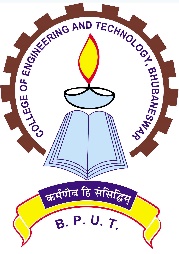 (A Constituent College of Biju Patnaik University of Technology,Odisha)Techno Campus, Ghatikia, PO: Mahalaxmivihar,BHUBANESWAR -751029, ODISHA, INDIA________________________________________________________________________________________NOTICEAs per the notice issued by the Under Secretary of Higher Education Department, Govt of Odisha, bearing no, HE-XI-SCH-35/2015 /12983 dt 22.5.2017, the documents of * marked Medhabruti Applicants of 2016-17 session are to be re-verified in the college level and will be sent again to the Govt for further processing and action towards grant of Medhabruti scholarship. Hence the Medhabruti Applicants of CET in the session, 2016-17 in three different categories (Engineering, Lateral Entry, MCA ) are instructed to submit one set of xerox copies (mark sheet, parental income certificate issued by Tahasildar , residential certificate, pass book, Identity Card) along with the original documents in the Academic Section on or before 5.6.2017, 2 PM  positively for onward transmission to Government. No further extension of date will be allowed for submission of the required documents. This may be treated as most urgent. The list of candidates under three different categories are enclosed below. 	Sd/-PRINCIPAL Enclo: Three separate lists  of candidates of CET  under (i) Engineering, (ii) Lateral Entry and (iii) MCA 